Procédure pour l’inscription aux vacancesAllez dans INSCRIPTION/Inscrire les enfants à de nouvelles activitésCliquez sur Activité puis sur l’enfant et « inscrire »La page ci-dessous doit s’ouvrir, cliquez sur ENREGISTRER sans cocher les jours.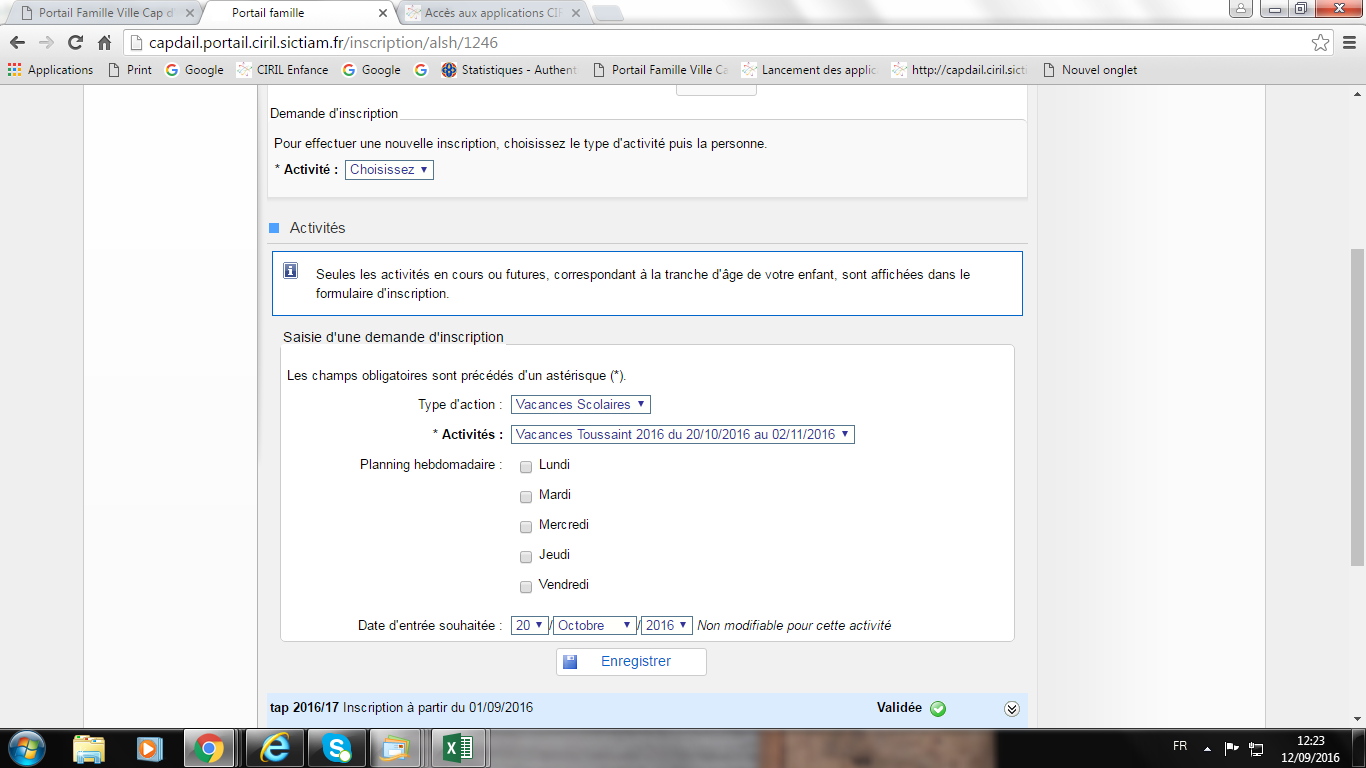 Quittez INSCRIPTION et allez sur PLANNINGPlacez-vous sur l’enfant et le mois à compléter. Vous verrez que les jours des vacances sont à blanc.Il convient alors de cliquer sur MODIFIER en haut à droite. Vous pouvez alors cliquer sur les jours à réserver puis ENREGISTRER.Un mail de confirmation vous sera envoyé.